TILL LAGANSVARIGIFK Falköping FF och Falköpings KIK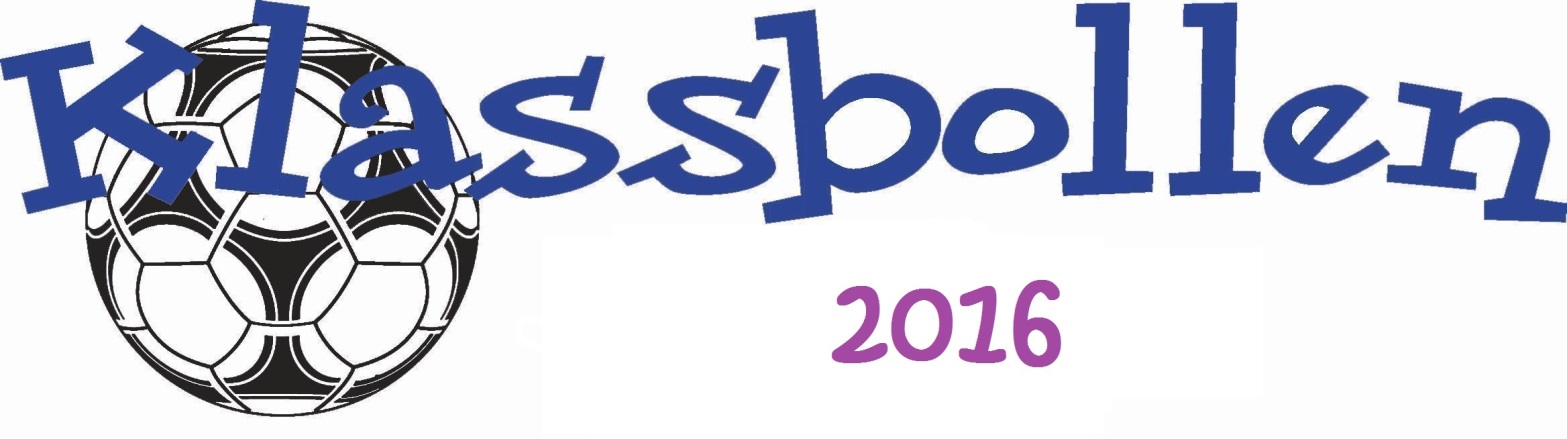 inbjuder alla elever födda 2002-2010 tillKLASSBOLLEN 2016 28-29 majHuvudsyftet med KLASSBOLLEN är att skapa större kamratskap och gemenskap mellan alla iklassen och på skolorna samt att motverka och kämpa mot mobbning, rasism, droger och våld.Dessutom är ambitionen att få elever att välja en aktiv fritid för en bättre folkhälsa.Du som får detta brev är en nyckelperson för att vi ska lyckas upprepa fjolårets succéartadeupplaga. Du har tagit ansvaret för en klass/lag och blir därmed länken mellan arrangörerna ochbarnen. Allt aktuellt material finns också på www.klassbollen.se under Falköping.Följande förutsättningar gäller för KLASSBOLLEN 2016:• Öppen för årskurs 0-7, d.v.s barn födda 2002-2010. Bara ”klasslag” får delta.• Avgörs med sjumannalag, där minst två tjejer/killar hela tiden ska vara på planen• Varje klass får ställa upp med så många lag man vill, men varje enskild spelarefår bara representera ett lag. Anmäl varje lag på separat blankett.• Varje anmäld spelare får en t-shirt som ska användas som matchtröja! 
(västar kommer att finnas vid varje plan för att skilja lagen åt).  
Spelarna får dessutom en vattenflaska, fikabiljett,  gratis entré till disco som arrangeras på kvällen fredagen den 27 maj, för årskurs 0-3 (Nytt för i år endast årskurs 0-3) Lagets uppsättning av tröjor och övrigt material hämtas på Falköpings KIKs & IFK Falköpings kansli, Odengatan 37 innan Klassbollen, mån 23 maj- ons 25 maj. 
( Tider meddelas senare på hemsidan: www.klassbollen.se).
* Nytt för i år är att de inte kommer bli några slutspel. Vi går enligt VFF riktlinjer.* Matchtiden kommer att förlängas till 17 min/ match, och fler matcher för årskurs 4-7.                        * Deltagare i årskurs 0-3 är välkomna på disco fredag kväll 27 maj.SISTA ANMÄLNINGSDAG ÄR 6 APRILHur anmäler ni er?! Vänd--)Hur anmäler ni er?!Gå in på www.klassbollen.se  & klicka på Fliken: ” anmälan” och följ anvisningarna.ANGE: LagnamnSkolaKlassNamn på spelareStorlekar på t-shirt2.Anmälan bekräftas Lagvis genom insättning av 140 kr * antalet spelare  på  BG: 5597-5841Glöm EJ ange följande på Inbetalning:KlassSkolaLagnamnAntal spelareTänk på att den inbetalda lagavgiften bekräftar er anmälan. Om ni har några frågor angående klassbollen 2016Kontakta oss på falkoping@klassbollen.se eller via Falköpings KIKs kansli : 0515-125 60 ( Mån,Tis,Tor, kl 9-14.00.Fre kl 9-11.30) Obs! (Onsdagar är Fkiks kansli stängt)